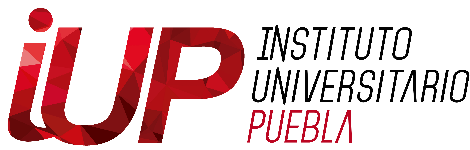 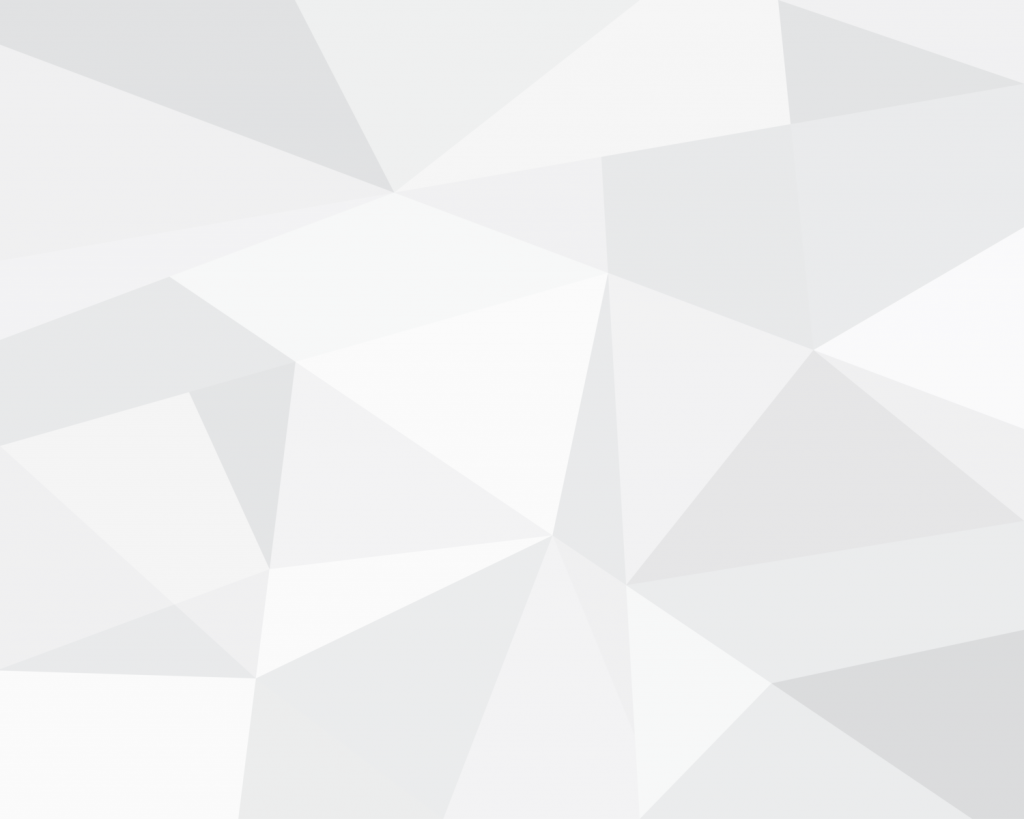 ASUNTO: VOTO APROBATORIOEXAMEN DE CONOCIMIENTOS GENERALESMTRO. GUSTAVO SANTIN NIETODIRECTORPRESENTEMe es grato hacer de su conocimiento que en mi carácter de asesor de EXAMEN DE CONOCIMIENTOS GENERALES DE LA LICENCIATURA EN _________________ del alumno:C. _________________________Se sometió a mi consideración la valoración metodológica y técnica del documento, por lo que una vez realizados los ajustes y correcciones, no tengo inconveniente en otorgar elVOTO APROBATORIOSin otro particular, le protesto la seguridad de mi distinguida consideración.Heroica Puebla de Zaragoza, a ___ de _______de 2022.ATENTAMENTE_______________________________________________ASESOR